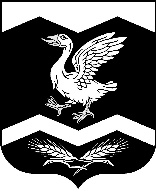 КУРГАНСКАЯ ОБЛАСТЬШАДРИНСКИЙ РАЙОНАДМИНИСТРАЦИЯ  КРАСНОМЫЛЬСКОГО СЕЛЬСОВЕТАРАСПОРЯЖЕНИЕ От 30. 11. 2021 г.  №  31-р        с. КрасномыльскоеО проведении конкурса на лучшееновогоднее оформление фасадов зданийи прилегающих к ним территорий «Новыйгод 2022» на территории муниципальногообразования Красномыльского сельсовета              В соответствии с Федеральным законом от 06.10.2006г. № 131-ФЗ «Об общих принципах организации местного самоуправления в Российской Федерации, в целях  активизации деятельности граждан, организации по благоустройству и созданию привлекательности территории муниципального образования Красномыльского сельсовета -РАСПОРЯЖАЮСЬ:Провести с 1 декабря 2021 года по 10 января 2022 года конкурс на лучшее новогоднее оформление  фасадов зданий и прилегающих к ним территорий «Новый год 2022» на территории муниципального образования Красномыльского сельсовета согласно приложению 1.Утвердить Положение о проведении конкурса на лучшее новогоднее оформление фасадов зданий и прилегающих к ним территорий «Новый год 2022» на территории муниципального образования Красномыльского сельсовета согласно приложению 1.Утвердить состав конкурсной комиссии по подведению итогов конкурса на лучшее новогоднее оформление фасадов зданий и прилегающих к ним территорий «Новый год 2022» на территории муниципального образования Красномыльского сельсовета согласно приложению. 2.Принять активное участие в конкурсе на лучшее новогоднее оформление фасадов зданий и прилегающих к ним территорий «Новый год 2022» на территории муниципального образования Красномыльского сельсовета.         5.  Контроль за выполнением данного распоряжения  оставляю за собой.                Глава Красномыльского сельсовета:                                                   Г. А. СтародумоваПриложение № 1к распоряжению администрации Красномыльского сельсовета от 30. 11. 2021г. № 31 - р«О проведении конкурса на лучшееновогоднее оформление фасадов зданийи прилегающих к ним территорий «Новыйгод 2022» на территории муниципальногообразования Красномыльского сельсовета»ПОЛОЖЕНИЕО проведении конкурса на лучшее новогоднееоформление  фасадов зданий и прилегающих к ним территорий «Новый год 2022» на территории Красномыльского сельсоветаОбщие положения. Настоящее положение определяет порядок проведения и условия конкурса на лучшее новогоднее оформление фасадов зданий и прилегающих к ним территорий «Новый год 2022» на территории Красномыльского сельсовета (далее – Конкурс). Целью конкурса является активизация деятельности граждан, организаций, предприятий всех форм собственности по благоустройству и праздничному оформлению фасадов зданий, в том числе многоквартирных домов, торговых объектов, и прилегающих к ним территорий. Задачи конкурса:- создание привлекательности территории;- создание условий для расширения участия граждан, организаций (предприятий) в благоустройстве и праздничном оформлении фасадов зданий и прилегающих к ним территорий;- формирование эстетической культуры жителей Красномыльского сельсовета      1.4.  Конкурс проводится за счет бюджета муниципального образования Красномыльского                    Сельсовета.Сроки и условия проведения Конкурса. Конкурс проводится с 1 декабря 2021 года по 25 декабря 2021 года по номинации «Новогоднее оформление производственных зданий, объектов торговли организаций (предприятий) всех форм собственности и прилегающих к ним территорий».Конкурс проводится с 1 декабря 2021 года по 10 января 2022 года по следующим номинациям:- «Новогоднее оформление фасадов домов, прилегающей территории к жилому дому»;- «Новогоднее оформление многоквартирного дома и прилегающей к нему территории»;- Новогоднее оформление зданий и территорий муниципальных учреждений (зданий Администрации сельсовета, учреждений культуры, образовательных организаций).      2.3 Заявки на участие в Конкурсе, фотоматериалы и видеоматериалы и видеоматериалы по  номинации «Новогоднее оформление производственных зданий, объектов торговли организаций (предприятий) всех форм собственности и прилегающих к ним территорий» принимаются с 1 декабря 2021 года по 20 декабря 2021 года на электронный адрес: krasnomylje@yandex.ru  согласно приложению 1 к данному Положению, либо по адресу: с. Красномыльское, ул. Набережная, д. 40Б.         2.4. Заявки на участие в Конкурсе, фотоматериалы и видеоматериалы по номинациям, указанным в пункте 2.2. данного Положения, принимаются с 1 декабря 2021 года по 10 января 2022 года на электронный адрес: krasnomylje@yandex.ru или по адресу: с. Красномыльское, ул. Набережная, д. 40Б согласно приложению 2 к данному Положению.         2.5. Итоги конкурса подводятся по результатам представленных фотоматериалов и видеоматериалов (при необходимости – по результатам осмотра при выезде).III.     Критерии оценки Конкурса. Для проведения Конкурса устанавливаются три призовых места по каждой номинации Конкурса. Критерии оценки Конкурса:- комплексное художественное решение (дизайн) оформления зданий и территорий новогодними атрибутами и символикой;- наличие и красочное оформление новогодней Ёлки;- уникальность идей праздничного оформления;- использование световых элементов, праздничной иллюминации;- использование нестандартных технических решений в оформлении;- наличие скульптурных композиций, ледяных или снежных фигур, сказочных персонажей, горок и т. д.;- оригинальность конструкций, их эстетическое оформление;- общее санитарное состояние территории.IV. Награждение победителей Конкурса. После подведения итогов Конкурса победители, занявшие призовые места, награждаются дипломами и призами на отчетном собрании граждан. Информация об итогах Конкурса подлежит размещению на сайте Администрации Красномыльского сельсовета.Управляющий делами АдминистрацииКрасномыльского сельсовета                                                            Е. Н. ШавринаПриложение № 1к Положению  «О проведении конкурса на лучшееновогоднее оформление фасадов зданийи прилегающих к ним территорий «Новыйгод 2022» на территории муниципальногообразования Красномыльского сельсовета»ЗАЯВКАна участие в конкурсе на лучшее новогоднее оформление фасадовзданий и прилегающих к ним территорий «Новый год 2022» на территории муниципального образования Красномыльского сельсовета    Дата «___» __________2021 г.                                                        Подпись ____________________Приложение № 2к Положению  «О проведении конкурса на лучшееновогоднее оформление фасадов зданийи прилегающих к ним территорий «Новыйгод 2022» на территории муниципальногообразования Красномыльского сельсовета»ЗАЯВКАна участие в конкурсе на лучшее новогоднее оформление фасадовзданий и прилегающих к ним территорий «Новый год 2022» на территории муниципального образования Красномыльского сельсовета    Дата «___» __________2021 г.                                                          Подпись ____________________Приложение № 2к распоряжению администрации Красномыльского сельсовета от 30. 11. 2021г. № 31 - р«О проведении конкурса на лучшееновогоднее оформление фасадов зданийи прилегающих к ним территорий «Новыйгод 2022» на территории муниципальногообразования Красномыльского сельсовета»СОСТАВкомиссии по подведению итогов конкурса на лучшее новогоднее оформление фасадовзданий и прилегающих к ним территорий «Новый год 2022» на территории муниципального образования Красномыльского сельсоветаНаименование хозяйствующего субъекта (ООО, ИП)Адрес местонахожденияФИО руководителяКонтактный телефонКраткое описание новогоднего оформленияДаем согласие на обработку персональных данныхподписьФИОДата рожденияАдрес проживанияКонтактный телефонКраткое описание новогоднего оформленияДаем согласие на обработку персональных данныхподписьСтародумова ГалинаАнатольевна- Глава Красномыльского сельсовета, председатель комиссии;Шаврина Е. Н.- управляющий делами администрации Красномыльского сельсовета, секретарь комиссии.Члены комиссии:Комарова Наталья Владимировна      - кассир Администрации Красномыльского сельсовета;Члены комиссии:Комарова Наталья Владимировна      - кассир Администрации Красномыльского сельсовета;Булычева Марина Геннадьевна- библиотекарь сельской библиотеки (по согласованию);Рупасова Татьяна Сергеевна- директор  МКОУ «Красномыльская СОШ им. Н. В. Архангельского», (по согласованию);Обухова Алена Владимировна- главный бухгалтер ООО «Рассвет» (по согласованию);Оплетаева Людмила МаксимовнаКосцов АлександрГеннадьевич                             - депутат  Красномыльской сельской Думы, (по согласованию);- председатель Совета ветеранов (по согласованию).Управляющий делами АдминистрацииКрасномыльского сельсовета                                           Е. Н. Шаврина